	สวท.บว.12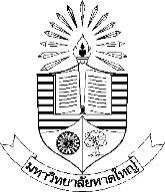 สำนักวิชาการและทะเบียนการศึกษาแบบขออนุมัติสอบประมวลความรู้ชื่อนักศึกษา (นาย/นาง/นางสาว)…………………………………………..………..………………รหัสประจำตัวนักศึกษา……….……….….……………….……ระดับปริญญา.......................หลักสูตร……………………………………สาขาวิชา…….………..…………………เบอร์โทรติดต่อ.......................................แผน/แบบ   ป.โท :   วิทยานิพนธ์  แผน  ก  แบบ  ก  (1)	  วิทยานิพนธ์  แผน  ก  แบบ  ก  (2)	    สารนิพนธ์  แผน  ข	ป.เอก :   วิทยานิพนธ์  แบบ  1.1		  วิทยานิพนธ์  แบบ 2.1	 	    อื่น ๆ.....................................สมัครสอบครั้งที่.............................................ภาคการศึกษาที่.......................................................ปีการศึกษา................................................หมวดวิชาที่เรียนไปแล้วและกำลังเรียน (ให้ลงเฉพาะรหัสวิชา)ลงชื่อ.............................................................นักศึกษา		ลงนาม...........................................................อาจารย์ที่ปรึกษา      (……………………………………………..………)				(……………………………………………..………)    ............../....................../...........................	       			...................../....................../..................หมวดวิชารหัสวิชาหน่วยกิตหมายเหตุ1. หมวดวิชาเสริมพื้นฐาน1.......................................................2.......................................................3.........................................................................................................................1. หมวดวิชาเสริมพื้นฐานรวม2. หมวดวิชาเอกเลือก1.......................................................2.......................................................3.........................................................................................................................2. หมวดวิชาเอกเลือกรวม3. หมวดวิชาเอกบังคับ1.......................................................2.......................................................3.......................................................4.......................................................5.....................................................................................................................................................................รวม4. หมวดวิชาประสบการณ์และการวิจัย1.......................................................2...................................................................................................รวมรวมทั้งสิ้นคะแนนเฉลี่ย1. ความเห็นของผู้อำนวยการหลักสูตร2. ศูนย์บริการนักศึกษา (SOS)3. ความเห็นของคณบดี ควรอนุมัติ ไม่ควรอนุมัติ....................................         ลงนาม……………………………………(……………………………………………..………)ผู้อำนวยการหลักสูตร                   ……./…….../……. ชำระเงินค่า...........................................ใบเสร็จเล่มที่ .............เลขที่.....................จำนวน....................................   บาทลงนาม…………….…………………………….…(…………………………..…….………) ผู้ปฏิบัติงานศูนย์บริการนักศึกษา SOS       ………./………..….../…………. ควรอนุมัติ ไม่ควรอนุมัติ....................................   ลงนาม……………………………………(……………………………………………..………)คณบดี/ผู้มีอำนาจลงนาม……./…….../…….4.  งานมาตรฐานบัณฑิตศึกษา5. ความเห็นของ ผอ.สำนักวิชาการและทะเบียนการศึกษา6.  ผลการพิจารณาของผู้ช่วยอธิการบดีฝ่ายวิชาการ รับเรื่องวันที่........................................ . ผ่าน    ไม่ผ่าน  ………………………………………………….ลงนาม…………….………………………….    (…………………………..…….………)     ………./………..….../…………. ควรอนุมัติ ไม่ควรอนุมัติ....................................   ………………………...………………………….ลงนาม…………….……………………………    (…………………………..…….………)     ………./………..….../…………. อนุมัติ ไม่อนุมัติ  เนื่องจาก..............................   ……………………………...……………………….ลงนาม……………………………………………           (ดร.สิริลักษณ์ ทองพูน)       ผู้ช่วยอธิการบดีฝ่ายวิชาการ        ………../……………./…………